Старшая - подготовительная группа «Топотушки»6.05.20 по 8.05.20Тема недели: «День Победы»Аппликация на тему: «Открытка на 9 мая»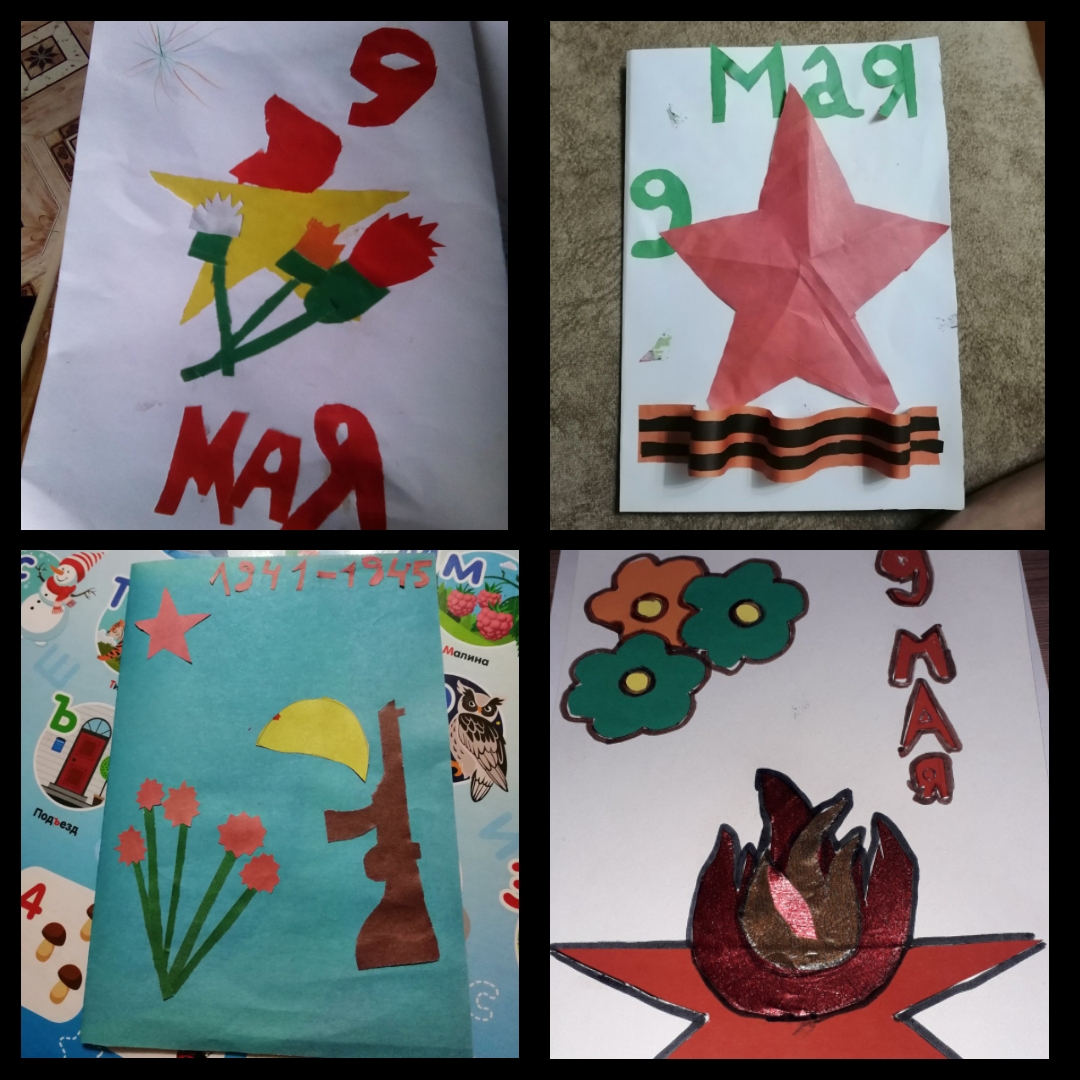 Акция «Окна Победы»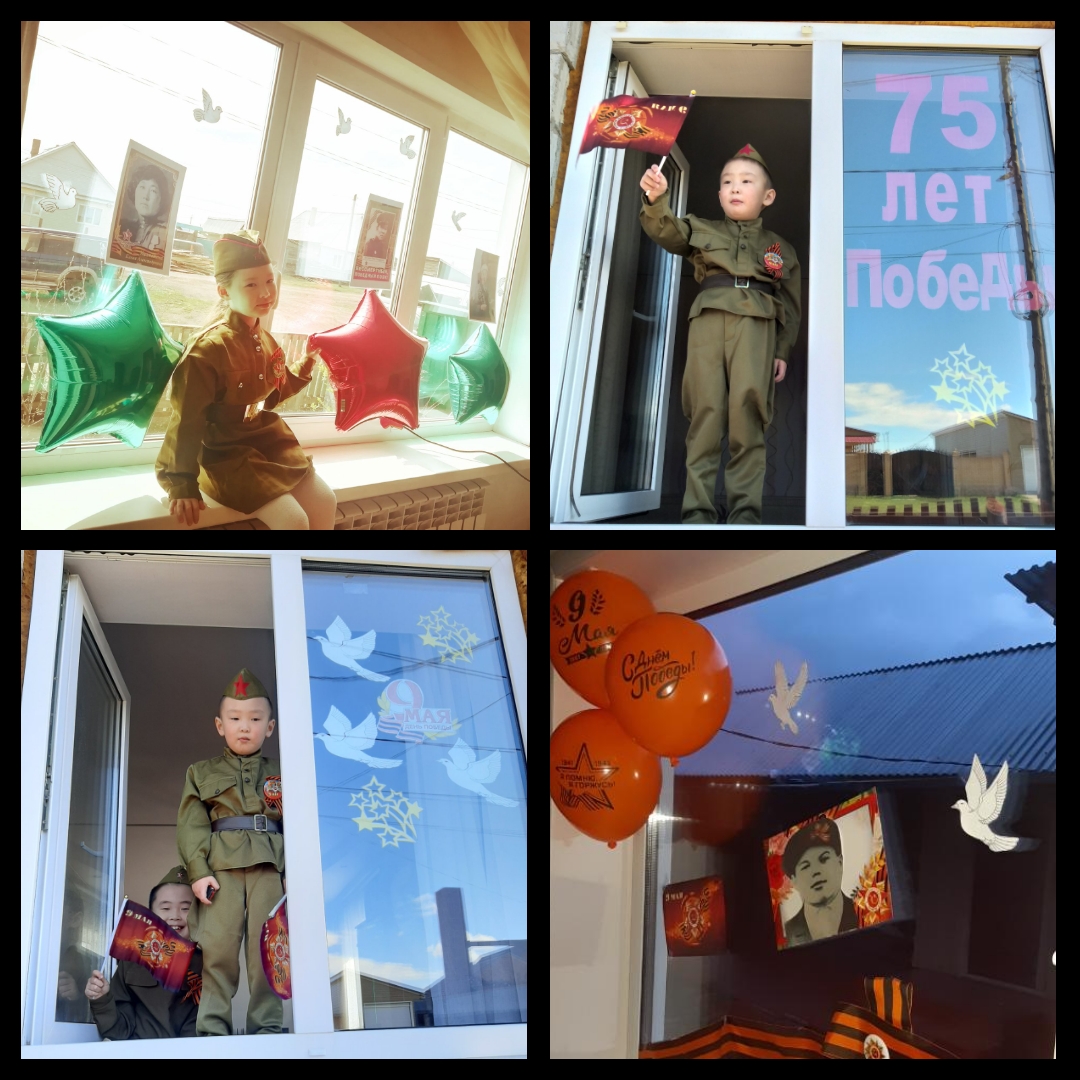 Рассказали стихи на 9 мая.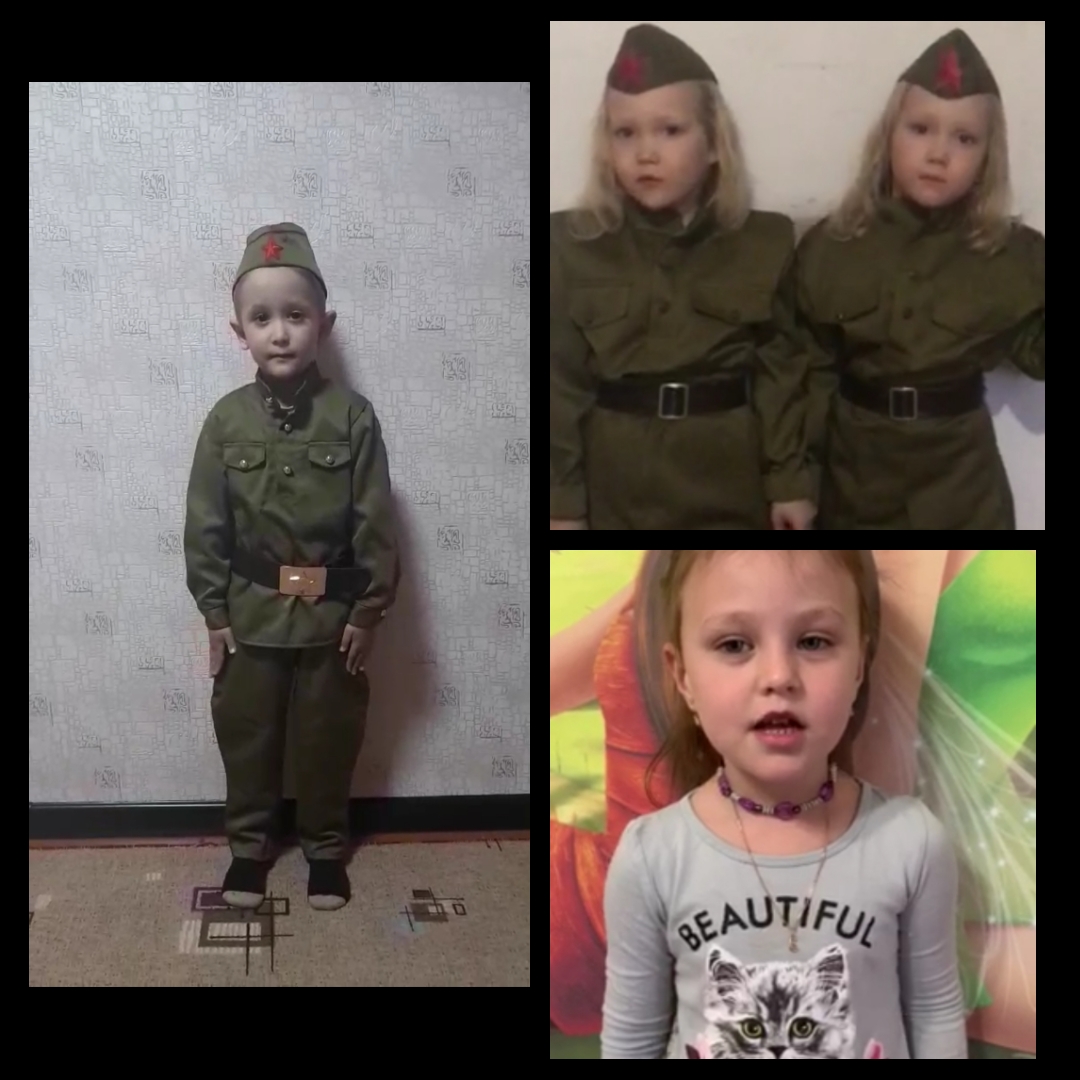 Рисование на тему: «Праздничный салют»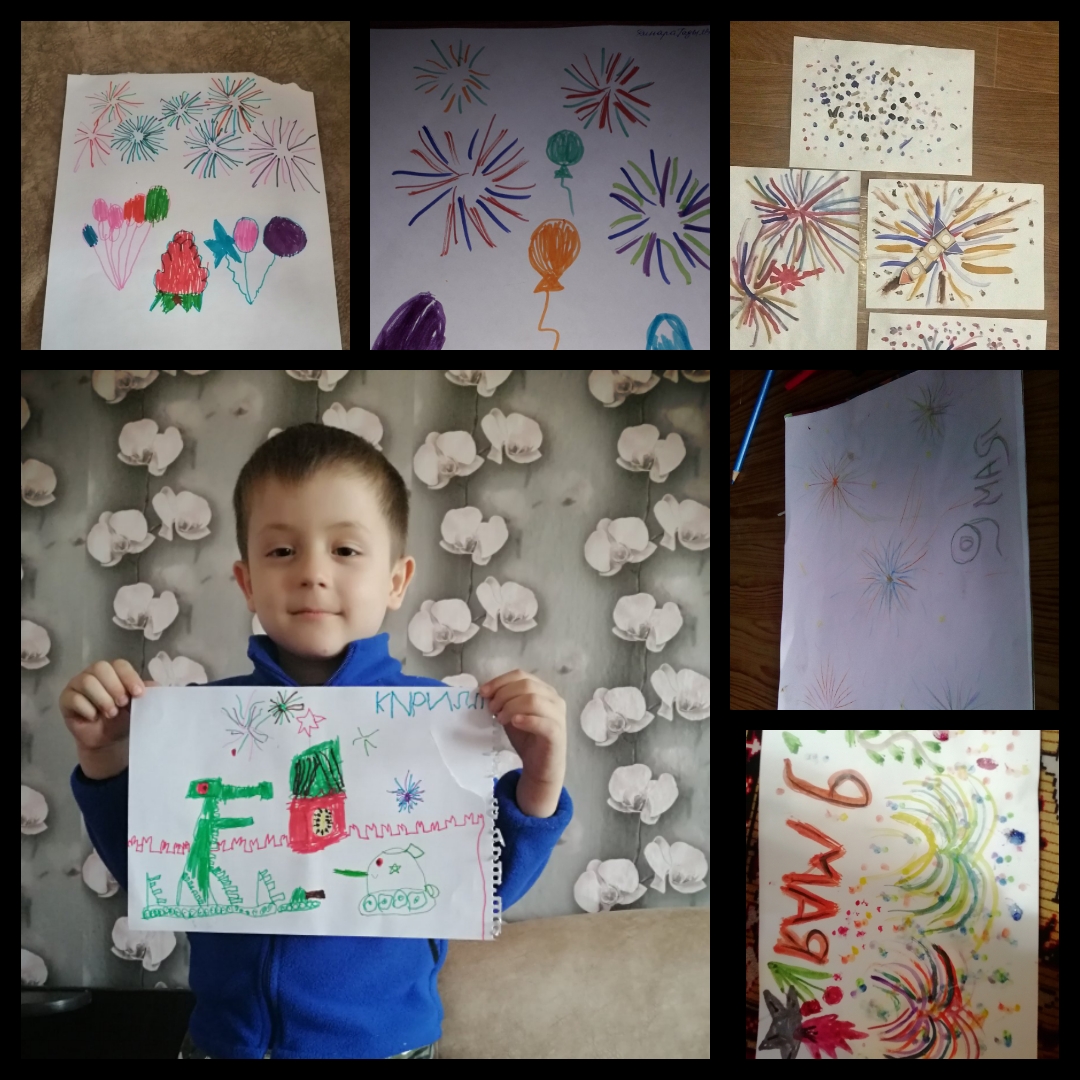 Майский праздник —
День Победы
Отмечает вся страна.
Надевают наши деды
Боевые ордена.Их с утра зовёт дорога
На торжественный парад,
И задумчиво с порога
Вслед им бабушки глядят.Дмитриев МаксимЦеловались. Плакали И пели. Шли в штыки. И прямо на бегу Девочка в заштопанной шинели Разбросала руки на снегу. Мама! Мама! Я дошла до цели... Но в степи, на волжском берегу, Девочка в заштопанной шинели Разбросала руки на снегу. Николаенко Аня и Ника .Их расстреляли на рассвете
Когда еще белела мгла,
Там были женщины и дети
И эта девочка была.
Сперва велели им раздеться,
Затем к обрыву стать спиной,
И вдруг раздался голос детский…. Тумакова Лиза